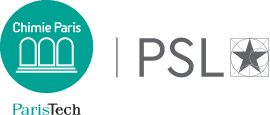                                                                                                   Chimie ParisTech                                                                                                                                                                11 rue Pierre et Marie Curie                                                                                                           75231 Paris Cedex 05                                                                                                           01 85 78 41 00                                                                                                                    www.chimieparistech.psl.euStage de Formation ContinueCalculs de spéciation en solution et aux interfacesEn cas de contraintes sanitaires, la formation aura lieu en visio-conférence ou en hybrideProgrammeStage de Formation ContinueCalculs de spéciation en solution et aux interfacesÀ envoyer avant le 15 mars 2021à  gregory.lefevre@chimieparistech.psl.euNom :				Prénom :	Tél. :		 		Fax : 			E-mail : Adresse : 	Coordonnées de la personne en charge du paiement (gestionnaire d’unité, ou Service Formation Permanente, …) :Tarifs (Repas de midi inclus)*Tarif réservé aux doctorants ou post-doctorants (sur justificatif)Jours choisis :Tarif :Les propositions ci-dessus sont des structures-types de formation. Il est possible de ne suivre que certaines journées, selon les besoins de formation. N’hésitez pas à contacter G. Lefèvre dans ce cas.NB1. Un bon de commande sera à envoyer seulement après une confirmation de notre part de l’inscription. 2. Le service de la formation permanente de votre employeur prend habituellement en charge les frais d’inscription, n’hésitez pas à le contacter.3. Pour préparer votre déplacement, les horaires des journées seront : 9h00 – 17h30 (sauf vendredi : 16h30)LieuChimie ParisTech	Paris 5èmehttps://www.chimieparistech.psl.eu/LieuChimie ParisTech	Paris 5èmehttps://www.chimieparistech.psl.eu/Dates 17-21 mai 2021Dates 17-21 mai 2021IntervenantsA. Hofmann (Univ. Lille)G. Lefèvre (Chimie ParisTech - CNRS)J. Lützenkirchen (KIT/INE)R. Marsac (Univ. Rennes - CNRS)Public concernéChercheurs et doctorants souhaitant se former ou se perfectionner sur les calculs de spéciationLa connaissance des bases de la chimie en solution est requisePublic concernéChercheurs et doctorants souhaitant se former ou se perfectionner sur les calculs de spéciationLa connaissance des bases de la chimie en solution est requiseObjectifsCe stage vise à familiariser les participants à l’utilisation de logiciels de spéciation d’espèces en solution et adsorbées. Il est structuré en 3 modules consistant en (1) une introduction à l’utilisation du logiciel PHREEQC pour la spéciation des ions et des solides, (2) une introduction au transport réactif, (3) une présentation des différents modèles de complexation de surface et les limites de leur utilisation.Une partie importante de la formation sera consacrée à l’utilisation de logiciels.Il est possible de ne suivre qu’une partie du stage de formation.Jours 1-2 : Introduction à PHREEQCRappels de chimie analytique Bases de données thermodynamiquesPrésentation des différents logiciels de spéciationUtilisation de PHREEQC : Bases de données, fichiers input et outputEquilibres en solution, précipitation, redoxJour 3 : AdsorptionEchange d’ions et complexation de surface, notions de charge/potentiel de surface, groupes réactifs, double couche électrostatique, potentiel zêtaJour 3 : AdsorptionEchange d’ions et complexation de surface, notions de charge/potentiel de surface, groupes réactifs, double couche électrostatique, potentiel zêtaJour 4 : Transport réactif Equation du transport et paramètres critiquesCouplage réaction-transportModélisation dans PHREEQC Exemples d’application Jour 5 : Perfectionnement à la complexation de surfaceDémarche de modélisation d’un système solide/solutionModèle de complexation de surface multisite (MUSIC) dans PHREEQC                                         Renseignements                                          Grégory Lefèvre                      gregory.lefevre@chimieparistech.psl.eu                                      Tél. : 01.85.78.42.68                                         Renseignements                                          Grégory Lefèvre                      gregory.lefevre@chimieparistech.psl.eu                                      Tél. : 01.85.78.42.68JoursIndustrielSecteur publicNon permanent* secteur public(1-2)1200750600(1-3)1500900700(1-4)17501000800(1-5)20001100900